Załącznik nr 1 do Formularza ofertowego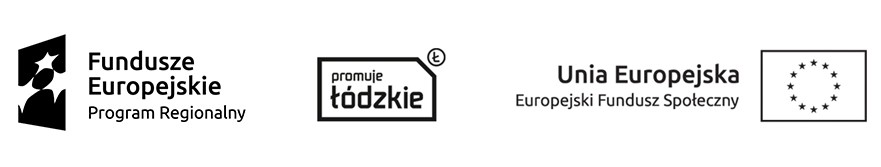 Wykaz usług świadczonych osobom 
z niepełnosprawnościami								Podpis oferenta:………………………………………………			…………………………………………………….                         (data)l.p.Nazwa jednostki zatrudniającej / zlecającej usługęRodzaj usług świadczonych osobom 
z niepełnosprawnościamiOkres wykonywania usług (należy podać daty graniczne)1. 2.3.